Codes and Descriptions - Special Dental Services Please complete and email to cdaclaims@health.govt.nz  Telephone 0800 855 066	HP 5959
June 2023The required treatment was (tick applicable box)	1.	As referred: Referral letter attached (if referral letter is not attached, write referral number).	2.	Emergency care for a child enrolled in the Community Oral Health Service (COHS). Give name of patient’s school or dental clinic and town/city (mandatory).	3.	Treatment for a child enrolled in the COHS who was presented to you without referral by a COHS oral health therapist or dental therapist. Indicate dental clinic or school and town/city (mandatory).	4.	Emergency care for a child enrolled for Oral Health Services for Adolescents with another provider.  Indicate the name of usual provider and town/city (mandatory).	5.	Emergency care for a preschool, primary, intermediate or adolescent school child who is enrolled with neither the COHS nor a private patient of a dentist. Please complete and email to cdaclaims@health.govt.nz  Telephone 0800 855 066					HP 5959
													June 2023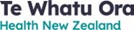 CodeDescriptionCodeDescriptionDescriptionAPX1Apexification/root filling teeth with an open apexPDT1Treatment of Periodontal DiseaseTreatment of Periodontal DiseaseAPX1Apexification/root filling teeth with an open apexPST1Cast post and coreCast post and coreCON3Initial oral consultation for school dental clinic patients referred for Special Dental Services or for the school dental clinic patients or adolescents who are not able to access their regular oral health provider in an emergency during normal practice hours. 

PLEASE NOTE: You cannot claim CON3 for you own patients.  PST2Preformed post (para, flexi, etc) and corePreformed post (para, flexi, etc) and coreCON3Initial oral consultation for school dental clinic patients referred for Special Dental Services or for the school dental clinic patients or adolescents who are not able to access their regular oral health provider in an emergency during normal practice hours. 

PLEASE NOTE: You cannot claim CON3 for you own patients.  RAD1Periapical radiographPeriapical radiographCON3Initial oral consultation for school dental clinic patients referred for Special Dental Services or for the school dental clinic patients or adolescents who are not able to access their regular oral health provider in an emergency during normal practice hours. 

PLEASE NOTE: You cannot claim CON3 for you own patients.  RAD2Panoramic radiographPanoramic radiographCON4Emergency consultation after hours (indicate time)RAD3Occlusal radiographOcclusal radiographCRN1Preformed metal crownRCT1Root canal treatment and root filling in permanent anterior or premolar teeth (per canal) including all necessary radiographs performed during treatment and mandatory post-operative radiology for patient's recordRoot canal treatment and root filling in permanent anterior or premolar teeth (per canal) including all necessary radiographs performed during treatment and mandatory post-operative radiology for patient's recordCRN3All Ceramic crown (partial or full coverage)RCT1Root canal treatment and root filling in permanent anterior or premolar teeth (per canal) including all necessary radiographs performed during treatment and mandatory post-operative radiology for patient's recordRoot canal treatment and root filling in permanent anterior or premolar teeth (per canal) including all necessary radiographs performed during treatment and mandatory post-operative radiology for patient's recordCRN4Gold crown (partial or full coverage)RCT1Root canal treatment and root filling in permanent anterior or premolar teeth (per canal) including all necessary radiographs performed during treatment and mandatory post-operative radiology for patient's recordRoot canal treatment and root filling in permanent anterior or premolar teeth (per canal) including all necessary radiographs performed during treatment and mandatory post-operative radiology for patient's recordCRN5Complex reconstruction in composite resinRCT1Root canal treatment and root filling in permanent anterior or premolar teeth (per canal) including all necessary radiographs performed during treatment and mandatory post-operative radiology for patient's recordRoot canal treatment and root filling in permanent anterior or premolar teeth (per canal) including all necessary radiographs performed during treatment and mandatory post-operative radiology for patient's recordDEN3Acrylic partial dentureRCT2Pulp removal and root filling in a deciduous tooth (maximum fee per deciduous tooth treated)Pulp removal and root filling in a deciduous tooth (maximum fee per deciduous tooth treated)DEN4Acrylic partial denture – each extra toothRCT3Pulpotomy in deciduous toothPulpotomy in deciduous toothDEN5Acrylic partial denture – each claspRCT4Pulpotomy in permanent toothPulpotomy in permanent toothDEN6Denture full upper or lowerRCT5Root Canal treatment and root fillings in permanent molar teeth (per canal treated) including all necessary radiographs performed during treatment and a mandatory post-operative radiograph for the patient's record.Root Canal treatment and root fillings in permanent molar teeth (per canal treated) including all necessary radiographs performed during treatment and a mandatory post-operative radiograph for the patient's record.DEN7Dentures upper and lowerRCT5Root Canal treatment and root fillings in permanent molar teeth (per canal treated) including all necessary radiographs performed during treatment and a mandatory post-operative radiograph for the patient's record.Root Canal treatment and root fillings in permanent molar teeth (per canal treated) including all necessary radiographs performed during treatment and a mandatory post-operative radiograph for the patient's record.EMD1Emergency dressingRCM1Re-cement inlay or crownRe-cement inlay or crownEXT1Extraction of a single permanent tooth or deciduous quadrant (excluding extractions for orthodontic purposes) with local anaestheticSPLTBite splintsBite splintsEXT1Extraction of a single permanent tooth or deciduous quadrant (excluding extractions for orthodontic purposes) with local anaestheticVEN2Labial composite veneersLabial composite veneersEXT3Extraction of a single permanent tooth or deciduous quadrant (excluding extractions for orthodontic purposes) with general anaestheticFIL1One surface restoration in posterior teeth (including the anterior and posterior pit and all buccal, palatal and lingual fissure extensions of molars)FIL2Two surface (approximo-occusal) restorations in posterior teethFIL3Three surface (mesio-occusal-distal) restorations in posterior teethFIL4Complex coronal reconstructions (including restoration of one or more cusps)FIL5Simple non-metallic restorations in anterior teethFIL6More than one surface non-metallic restorations in anterior teethMSO1Minor surgical operation or other time based procedures – 1st half hourMSO2Minor surgical operation or other time based procedures – each additional quarter hourPBW1Bitewing radiographSpecial Dental Services
Individual Treatment ReportThis form must be attached to a completed claim summary form (HP5957)Special Dental Services
Individual Treatment ReportThis form must be attached to a completed claim summary form (HP5957)Special Dental Services
Individual Treatment ReportThis form must be attached to a completed claim summary form (HP5957)Special Dental Services
Individual Treatment ReportThis form must be attached to a completed claim summary form (HP5957)Special Dental Services
Individual Treatment ReportThis form must be attached to a completed claim summary form (HP5957)Special Dental Services
Individual Treatment ReportThis form must be attached to a completed claim summary form (HP5957)Special Dental Services
Individual Treatment ReportThis form must be attached to a completed claim summary form (HP5957)NHI number (mandatory)NHI number (mandatory)NHI number (mandatory)NHI number (mandatory)NHI number (mandatory)Patient’s last namePatient’s last nameDate of birth((DD/MM/YYYY)((DD/MM/YYYY)((DD/MM/YYYY)Patient’s first namePatient’s first nameSexSexSexSexSexAddress of patientAddress of patientMale		Female	   Other   Male		Female	   Other   Male		Female	   Other   Male		Female	   Other   Male		Female	   Other   Name of school or oral health practitionerName of school or oral health practitionerName of school or oral health practitionerName of school or oral health practitionerName of school or oral health practitionerName of usual oral health practitioner Name of usual oral health practitioner Town / city of school or oral health practitionerTown / city of school or oral health practitionerTown / city of school or oral health practitionerTown / city of school or oral health practitionerTown / city of school or oral health practitionerTown / city of usual oral health practitionerTown / city of usual oral health practitionerTo be completed by agreement holderDate of treatment (DD/MM/YYYY)CodeCommentsQuantityTeethValue
$Te Whatu Ora onlyStandard services not requiring prior approvalCommunity Oral Health Service referral numberStandard services requiring prior approvalApproval numberTotal claimed (GST exclusive)Total claimed (GST exclusive)$     $     